	MĚSTO ŽATEC	USNESENÍ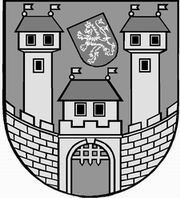 	z 	5	. jednání Zastupitelstva města Žatce 	konaného dne 	30.3.2016Usnesení č. 	184 /16	-	224 /16	 184/16	Sloučení návrhové a volební komise	 185/16	Volba návrhové a volební komise	 186/16	Schválení programu	 187/16	Jmenování vedoucího kanceláře úřadu	 188/16	Příprava podání žádosti o dotaci v Operačním programu Zaměstnanost 	2014 - 2020	 189/16	Provedení kontroly hospodaření	 190/16	Kontrola usnesení zastupitelstva města	 191/16	Zpráva o činnosti Nemocnice Žatec, o.p.s.	 192/16	Rozpočtová změna – příspěvek na pěstounskou péči	 193/16	Záměr města vypůjčit pozemky z majetku města v k. ú. Žatec	 194/16	Závěrečný účet Města Žatce za rok 2015	 195/16	Návrh na zapojení finančních prostředků nevyčerpaných v roce 2015 do 	rozpočtu roku 2016	 196/16	Rozpočtová změna – narovnání rozpočtu 2016	 197/16	Finanční příspěvky pro rok 2016 – sportovní organizace	 198/16	Finanční příspěvky pro rok 2016 – ostatní organizace	 199/16	Informace o investičních akcích	 200/16	Rozpočtová změna – „Realizace energetických úspor dodatečným 	zateplením domu Sociálních služeb č. p. 28 Libočany“	 201/16	Rozpočtová změna – projektová dokumentace na opravu nouzového 	osvětlení v objektu polikliniky v Žatci	 202/16	Dodatek č. 1 a zahájení jednacího řízení bez uveřejnění č. 1	 203/16	Zrušení přestěhování Městské policie Žatec a zahájení přípravy na 	rekonstrukci objektu č. p. 127	 204/16	Pacht pozemku z majetku města v k. ú. Holedeč	 205/16	Nabytí části pozemku p. p. č. 4646/20 v k. ú. Žatec do majetku města	 206/16	Předávací stanice tepla v budově č. p. 2897 ul. Komenského alej v Žatci	 207/16	RD Loučky – přístavba zimní zahrady	 208/16	Nájem garáže v budově e. č. 2465 ul. Písečná v Žatci	 209/16	Zápis dopravní komise	 210/16	Finanční příspěvky pro rok 2016 – podpora cílů a opatření Komunitního 	plánu sociálních služeb	 211/16	Finanční příspěvky pro rok 2016 – 2. kolo - oblast  naplňování cílů a 	opatření platného Komunitního plánu	 212/16	Přidělení bytu v DPS	 213/16	Přidělení bytu v DPS	 214/16	Uzavření nájemní smlouvy – byty v DPS	 215/16	Uzavření nájemní smlouvy – byty v DPS	 216/16	Doplatek na bydlení – žádost o souhlas obce	 217/16	Doplatek na bydlení – žádost o souhlas obce	 218/16	Odpisový plán PO Domov pro seniory a Pečovatelská služba v Žatci na 	rok 2016	 219/16	Sociální a zdravotní komise – zápis z jednání	 220/16	Kolektivní smlouvy zaměstnanců Města Žatec	 221/16	Statut Sociálního fondu Města Žatec	 222/16	Návrh na uzavření veřejnoprávní smlouvy pro výkon přenesené působnosti	 na úseku přestupků	 223/16	Smlouva o dílo – chmelnička	 224/16	Zveřejňování podkladových materiálů a zápisů z jednání	 184/16	Sloučení návrhové a volební komiseZastupitelstvo města Žatce schvaluje sloučení návrhové a volební komise.	 185/16	Volba návrhové a volební komiseZastupitelstvo města Žatce schvaluje tříčlennou návrhovou a volební komisi ve složení MVDr. Břetislav Frýba (předseda), JUDr. Karel Krčmárik, Mgr. Jaroslava Raganová.	 186/16	Schválení programuZastupitelstvo města Žatce schvaluje program zasedání s těmito změnami:- vyjmutí bodu č. 11 - Žatecká teplárenská, a.s. – jmenování člena dozorčí rady- zařazení nového bodu č. 11 - Rozpočtová změna – příspěvek na pěstounskou péči- vyjmutí bodu č. 12 - Žatecká teplárenská, a.s. – smlouva o výkonu funkce- zařazení nového bodu č. 12 - Záměr města vypůjčit pozemky z majetku města v k. ú. Žatec- doplnění bodu č. 34a - Uzavření nájemní smlouvy – byty v DPS- vyjmutí bodu č. 44 - Volby- přejmenování bodu č. 47 - Souhlas s přijetím daru pro PO Chrám Chmele a Piva CZ, příspěvková organizace- odložení bodu č. 47 - Souhlas s přijetím daru pro PO Chrám Chmele a Piva CZ, příspěvková organizace- odložení bodů č. 13, 45 a 46.	 187/16	Jmenování vedoucího kanceláře úřaduZastupitelstvo města Žatce v působnosti rady města na základě výběrového řízení a na návrh tajemníka v souladu s § 102 písm. g) zákona č. 128/2000 Sb., o obcích (obecní zřízení) v platném znění, jmenuje do funkce vedoucího kanceláře úřadu Městského úřadu v Žatci od 01.04.2016 se šestiměsíční zkušební dobou Ing. Karla Havelku, MSc.	 188/16	Příprava podání žádosti o dotaci v Operačním programu Zaměstnanost 		2014 – 2020Zastupitelstvo města Žatce bere na vědomí podání žádosti o dotaci v rámci Operačního programu Zaměstnanost 2014 - 2020 na projekt „Optimalizace procesů a podpora rozvoje vzdělávání na MěÚ Žatec“.	 189/16	Provedení kontroly hospodařeníZastupitelstvo města Žatce ukládá finančnímu výboru provést kontrolu hospodaření v příspěvkové organizaci Městské lesy Žatec s důrazem na vymáhání pohledávek za období 1999 - 2015, a to v termínu projednání zprávy finančního výboru na jednání zastupitelstvaměsta do konce června 2016.	 190/16	Kontrola usnesení zastupitelstva městaZastupitelstvo města Žatce bere na vědomí kontrolu usnesení z minulých jednání zastupitelstva města.	 191/16	Zpráva o činnosti Nemocnice Žatec, o.p.s.Zastupitelstvo města Žatce bere na vědomí zprávu o činnosti Nemocnice Žatec, o.p.s. za období do 22.03.2016.	 192/16	Rozpočtová změna – příspěvek na pěstounskou péčiZastupitelstvo města Žatce schvaluje rozpočtovou změnu ve výši 1.448.000,00 Kč, a to zapojení účelového státního příspěvku do rozpočtu města.ÚZ 13 010 – státní příspěvek Úřadu práce ČR na výkon pěstounské péče dle zákona č. 359/1999 Sb., o sociálně-právní ochraně dětí, ve znění pozdějších předpisů, na pokrytí nákladů na zajišťování pomoci osobám pečujícím, osobám v evidenci a svěřeným dětem, jakož i na provádění dohledu nad výkonem pěstounské péče v celkové výši 1.448.000,00 Kč.	 193/16	Záměr města vypůjčit pozemky z majetku města v k. ú. ŽatecZastupitelstvo města Žatce v působnosti rady města ukládá odboru rozvoje a majetku města zveřejnit po dobu 15 dnů záměr města vypůjčit pozemky ostatní plocha p. p. č. 444/38 o výměře 4.287 m2 a st. p. č. 3035 zastavěná plocha a nádvoří o výměře 59 m2 a p. p. č. 7038/2 ostatní plocha o výměře 287 m2 v k. ú. Žatec za účelem cvičné plochy v souladu se zákonem č. 247/2000 Sb. o získávání a zdokonalování odborné způsobilosti k řízení motorových vozidel a o změnách některých zákonů.	 194/16	Závěrečný účet Města Žatce za rok 2015Zastupitelstvo města Žatce vyjadřuje souhlas s celoročním hospodařením Města Žatce za rok 2015, a to bez výhrad. Zároveň Zastupitelstvo města Žatce bere na vědomí zprávu auditora o přezkoumání hospodaření Města Žatce za rok 2015 s výsledkem „bez chyb a nedostatků“.	 195/16	Návrh na zapojení finančních prostředků nevyčerpaných v roce 2015 do 		rozpočtu roku 2016Zastupitelstvo města Žatce schvaluje zapojení finančních prostředků nevyčerpaných v roce 2015 do rozpočtu Města Žatce roku 2016 dle předloženého návrhu s tím, že rezervní fond se poníží o 500.000,00 Kč a tato částka se převede do kapitoly 741 - příspěvky sportovním organizacím. 196/16	Rozpočtová změna – narovnání rozpočtu 2016Zastupitelstvo města Žatce schvaluje rozpočtovou změnu ve výši 35.000.000,00 Kč, a to narovnání rozpočtu Města Žatce na rok 2016.Příjmy: 710-6171-3129, org. 640       - 35.000.000,00 Kč předpokl. příjem dotaceVýdaje: 741-6171-6901                - 35.000.000,00 Kč IF.	 197/16	Finanční příspěvky pro rok 2016 – sportovní organizaceZastupitelstvo města Žatce dle § 85 odst. c) zákona č. 128/2000 Sb., o obcích (obecní zřízení), ve znění pozdějších předpisů, schvaluje poskytnutí finančních příspěvků sportovním organizacím pro rok 2016 dle předloženého návrhu a v souladu se zápisem z jednání komise tělovýchovy a sportu.Zastupitelstvo města Žatce v působnosti rady města projednalo a bere na vědomí zápis z jednání komise tělovýchovy a sportu ze dne 14.03.2016.	 198/16	Finanční příspěvky pro rok 2016 – ostatní organizaceZastupitelstvo města Žatce v působnosti rady města schvaluje dle ust. § 102 odst. 3 zákona č. 128/2000 Sb., o obcích (obecní zřízení), ve znění pozdějších předpisů, poskytnutí finančních příspěvků ostatním organizacím pro rok 2016 dle předloženého návrhu.	 199/16	Informace o investičních akcíchZastupitelstvo města Žatce bere na vědomí informaci o investičních akcích.	 200/16	Rozpočtová změna – „Realizace energetických úspor dodatečným 		zateplením domu Sociálních služeb č. p. 28 Libočany“Zastupitelstvo města Žatce schvaluje rozpočtovou změnu ve výši 2.933.000,00 Kč, a to čerpání investičního fondu na financování akce: „Realizace energetických úspor dodatečným zateplením domu Sociálních služeb č. p. 28 Libočany“.Výdaje: 741-6171-6901               - 2.933.000,00 Kč (IF)Výdaje: 739-3613-6121, org. 718     + 2.933.000,00 Kč (dům soc. služeb Libočany)	 201/16	Rozpočtová změna – projektová dokumentace na opravu nouzového 		osvětlení v objektu polikliniky v ŽatciZastupitelstvo města Žatce schvaluje rozpočtovou změnu – přesun finančních prostředků z investičního fondu na financování projektové dokumentace akce Oprava nouzového osvětlení v objektu polikliniky v Žatci.Výdaje: 741-6171-6901        - 65.000,00 Kč (investiční fond)Výdaje: 715-3522-5169       + 65.000,00 Kč (PD nemocnice).	 202/16	Dodatek č. 1 a zahájení jednacího řízení bez uveřejnění č. 1Zastupitelstvo města Žatce v působnosti rady města projednalo a schvaluje jednací řízení bez uveřejnění č. 1 na akci „Výměna rozvodů vody a kanalizace na Poliklinice v Žatci, včetně nezbytných stavebních úprav“ zadávané v souladu se zákonem č. 137/2006 Sb. o veřejných zakázkách ve znění pozdějších předpisů.Zastupitelstvo města Žatce v působnosti rady města schvaluje znění Dodatku č. 1 a ukládástarostce města tento dodatek podepsat.	 203/16	Zrušení přestěhování Městské policie Žatec a zahájení přípravy na 		rekonstrukci objektu č. p. 127Zastupitelstvo města Žatce v působnosti rady města ruší usnesení Rady města Žatce č. 863/2013 z 19.11.2013 ve věci přestěhování Městské policie Žatec.Zastupitelstvo města Žatce v působnosti rady města dále ukládá odboru rozvoje a majetkuměsta ve spolupráci se zástupci městské policie zahájit práce na zpracování projektové dokumentace na rekonstrukci prostor Městské policie Žatec.	 204/16	Pacht pozemku z majetku města v k. ú. HoledečZastupitelstvo města Žatce v působnosti rady města schvaluje pacht pozemku p. p. č. 2389 orná půda o výměře 4.097 m2 v k. ú. Holedeč fyzické osobě k zemědělské činnosti na dobu určitou do 01.10.2020 za roční pachtovné ve výši 1.080,00 Kč s právem zvýšit pachtovné o míru roční inflace na základě oficiálních údajů.	 205/16	Nabytí části pozemku p. p. č. 4646/20 v k. ú. Žatec do majetku městaZastupitelstvo města Žatce schvaluje nabýt do majetku města 1/6 pozemku p. p. č. 4646/20 orná půda o výměře 817 m2 zaps. na LV č. 8115 pro obec a k. ú. Žatec, lokalita Pod Kamenným vrškem z majetku fyzické osoby za kupní cenu 34.000,00 Kč.	 206/16	Předávací stanice tepla v budově č. p. 2897 ul. Komenského alej v ŽatciZastupitelstvo města Žatce v působnosti rady města zmocňuje Žateckou teplárenskou, a.s. zajištěním přípravy a realizací akce „Horkovodní přípojka objektu družiny č. p. 2897, Žatec“, a to včetně výběru dodavatele předávací stanice tepla a dozorem investora.	 207/16	RD Loučky – přístavba zimní zahradyZastupitelstvo města Žatce v působnosti rady města souhlasí s přístavbou zimní zahrady na pozemku p. p. č. 524/42 v k. ú. Žatec k rodinnému domu č. p. 2967 ul. Stroupečská v Žatci, na pozemku st. p. č. 5881 v k. ú. Žatec, nájemce fyzické osoby, dle podmínek odboru rozvoje a majetku města a ukládá odboru rozvoje a majetku města uzavřít dodatek ke Smlouvě o budoucí smlouvě kupní a nájemní smlouvu ze dne 10.12.2001. 208/16	Nájem garáže v budově e. č. 2465 ul. Písečná v ŽatciZastupitelstvo města Žatce v působnosti rady města schvaluje nájem nebytového prostorugaráže č. 1 v budově e. č. 2465 ul. Písečná v Žatci, postavené na pozemku st. p. č. 5075 v k. ú. Žatec fyzickým osobám za účelem parkování osobního automobilu na dobu neurčitou za měsíční nájemné 1.281,00 Kč bez DPH.	 209/16	Zápis dopravní komiseZastupitelstvo města Žatce v působnosti rady města projednalo a bere na vědomí zápis z jednání dopravní komise ze dne 21.03.2016.Zastupitelstvo města Žatce v působnosti rady města projednalo usnesení dopravní komise č. 15/16 a bere na vědomí stanovisko dopravní komise ve věci dopravy v rámci konání dočesné.Zastupitelstvo města Žatce v působnosti rady města projednalo usnesení dopravní komise č. 16/16 a schvaluje podání podnětu na Ředitelství silnic a dálnic ČR, správa Chomutov na osazení svodidel podél silnice č. I/27 v ul. Plzeňská v úseku od čerpací stanice pohonných hmot Benzina směrem ke Kauflandu.Zastupitelstvo města Žatce v působnosti rady města projednalo usnesení dopravní komise č. 18/16 a neschvaluje vyznačení vodorovné dopravní značky č. V12c – zákaz zastavení na parkovišti v ulici Podměstí.Zastupitelstvo města Žatce v působnosti rady města projednalo usnesení dopravní komise č. 19/16 a bere na vědomí stanovisko dopravního inspektorátu Policie ČR ve věci nesouhlasu s osazením dopravní značky parkoviště pro nákladní vozidla na rozšířené krajnici silnice č. I/27 v ul. Plzeňská u Kauflandu.	 210/16	Finanční příspěvky pro rok 2016 – podpora cílů a opatření Komunitního 		plánu sociálních služebZastupitelstvo města Žatce projednalo a schvaluje, dle ust. § 85, odst. c) a § 102 odst. 3 zákona č. 128/2000 Sb. „o obcích (obecní zřízení)“, ve znění pozdějších předpisů, poskytnutí finančních příspěvků pro rok 2016 dle předloženého návrhu – oblast podpory cílů a opatření Komunitního plánu sociálních služeb a prorodinných aktivit na rok 2016.Zastupitelstvo města Žatce bere na vědomí, že finanční podpora na registrované sociální služby je poskytnuta v souladu s Rozhodnutím Evropské komise ze dne 20. prosince 2011, č. 2012/21/EU, o použití čl. 106 odst. 2 Smlouvy o fungování Evropské unie na státní podporu ve formě vyrovnávací platby za závazek veřejné služby udělené určitým podnikům pověřeným poskytováním služeb obecného hospodářského zájmu.Zastupitelstvo města Žatce v působnosti Rady města Žatce projednalo a bere na vědomí zápis z jednání Řídící pracovní skupiny komunitního plánování ze dne 21.03.2016.	 211/16	Finanční příspěvky pro rok 2016 – 2. kolo - oblast  naplňování cílů a 		opatření platného Komunitního plánuZastupitelstvo města Žatce v působnosti Rady města Žatce vyhlašuje 2. kolo dotačního programu pro rok 2016 - oblast naplňování cílů a opatření platného Komunitního plánu sociálních služeb a prorodinných aktivit a ukládá odboru sociálních věcí přijímat žádosti o poskytnutí finančních příspěvků poskytovatelů sociálních služeb a prorodinných aktivit  v termínu od 02.05.2016 do 15.05.2016.	 212/16	Přidělení bytu v DPSZastupitelstvo města Žatce v působnosti Rady města Žatce projednalo a nesouhlasí s uzavřením nájemní smlouvy s fyzickou osobou.Zastupitelstvo města Žatce v působnosti Rady města Žatce projednalo a nesouhlasí s uzavřením nájemní smlouvy s fyzickou osobou.Zastupitelstvo města Žatce v působnosti Rady města Žatce projednalo a nesouhlasí s uzavřením nájemní smlouvy s fyzickou osobou.Zastupitelstvo města Žatce v působnosti Rady města Žatce projednalo a nesouhlasí s uzavřením nájemní smlouvy s fyzickou osobou.	 213/16	Přidělení bytu v DPSZastupitelstvo města Žatce v působnosti Rady města Žatce projednalo a souhlasí s uzavřením nájemní smlouvy s fyzickou osobou (byt č. 1004 o velikosti 1+1 v DPS Písečná 2820) s tím, že v souladu s platnými Pravidly pro přidělování bytů v DPS žadatelka uhradí jednorázový příspěvek na sociální účely ve výši 25.000,00 Kč.Zastupitelstvo města Žatce v působnosti Rady města Žatce současně souhlasí s úhradou jednorázového příspěvku na sociální účely formou splátkového kalendáře.Zastupitelstvo města Žatce v působnosti Rady města Žatce projednalo a souhlasí s uzavřením nájemní smlouvy s fyzickou osobou (byt č. 202 o velikosti 1+1 v DPS Písečná 2820) s tím, že v souladu s platnými Pravidly pro přidělování bytů v DPS žadatelka uhradí jednorázový příspěvek na sociální účely ve výši 40.000,00 Kč. Zastupitelstvo města Žatce v působnosti Rady města Žatce projednalo a souhlasí s uzavřením nájemní smlouvy s fyzickou osobou (byt č. 908 o velikosti 1+1 v DPS Písečná 2820) s tím, že v souladu s platnými Pravidly pro přidělování bytů v DPS žadatelka uhradí jednorázový příspěvek na sociální účely ve výši 40.000,00 Kč.Zastupitelstvo města Žatce v působnosti Rady města Žatce projednalo a souhlasí s uzavřením nájemní smlouvy s fyzickou osobou (byt č. 708 o velikosti 1+1 v DPS Písečná 2820) s tím, že v souladu s platnými Pravidly pro přidělování bytů v DPS žadatelka uhradí jednorázový příspěvek na sociální účely ve výši 40.000,00 Kč. Zastupitelstvo města Žatce v působnosti Rady města Žatce projednalo a souhlasí s uzavřením nájemní smlouvy s fyzickou osobou (byt č. 501 o velikosti 1+1 v DPS Písečná 2820) s tím, že v souladu s platnými Pravidly pro přidělování bytů v DPS žadatelka uhradí jednorázový příspěvek na sociální účely ve výši 25.000,00 Kč.Zastupitelstvo města Žatce v působnosti Rady města Žatce projednalo a souhlasí s uzavřením nájemní smlouvy s fyzickou osobou (byt č. 23 o velikosti 1+1 v DPS U Hřiště 2512) s tím, že v souladu s platnými Pravidly pro přidělování bytů v DPS žadatelka uhradí jednorázový příspěvek na sociální účely ve výši 25.000,00 Kč.	 214/16	Uzavření nájemní smlouvy – byty v DPSZastupitelstvo města Žatce v působnosti Rady města Žatce projednalo a souhlasí s uzavřením nájemní smlouvy s fyzickými osobami (byt č. 31 v DPS U Hřiště 2512) na dobu určitou od 01.04.2016 do 31.03.2019.Zastupitelstvo města Žatce v působnosti Rady města Žatce projednalo a souhlasí s uzavřením nájemní smlouvy s fyzickou osobou (byt č. 21 v DPS U Hřiště 2513) na dobu určitou od  04.04.2016 do 03.04.2019.Zastupitelstvo města Žatce v působnosti Rady města Žatce projednalo a souhlasí s uzavřením nájemní smlouvy s fyzickou osobou (byt č. 104 v DPS Písečná 2820) na dobu určitou od  01.04.2016 do 31.03.2019.Zastupitelstvo města Žatce v působnosti Rady města Žatce projednalo a souhlasí s uzavřením nájemní smlouvy s fyzickou osobou (byt č. 1 v DPS U Hřiště 2513) na dobu určitou od  28.03.2016 do 27.03.2019.	 215/16	Uzavření nájemní smlouvy – byty v DPSZastupitelstvo města Žatce v působnosti Rady města Žatce projednalo a souhlasí s uzavřením nájemní smlouvy s fyzickými osobami (byt č. 207 v DPS Písečná 2820) na dobu určitou od 01.01.2016 do 31.12.2019.	 216/16	Doplatek na bydlení – žádost o souhlas obceZastupitelstvo města Žatce v působnosti Rady města Žatce v souladu s ust. § 33 odst. 6 zákona č. 111/2006 Sb., o pomoci v hmotné nouzi, ve znění pozdějších předpisů, projednalo žádost Úřadu práce ČR a souhlasí s tím, aby Úřad práce ČR, Krajská pobočka v Ústí nad Labem, Kontaktní pracoviště Žatec, Obránců míru 1830, 438 01 Žatec určil za osobu užívající byt fyzickou osobu, která užívá za účelem bydlení byt v ubytovacím zařízení: UBYTOVNA MINIHOTEL V ZAHRADĚ, Lva Tolstého 871, 438 01 Žatec, (provozovatel fyzická osoba podnikající - Alois Kopytko, Lva Tolstého 871, 438 01 Žatec, IČ 49121090), a to do 30.06.2016.	 217/16	Doplatek na bydlení – žádost o souhlas obceZastupitelstvo města Žatce v působnosti Rady města Žatce v souladu s ust. § 33 odst. 6 zákona č. 111/2006 Sb., o pomoci v hmotné nouzi, ve znění pozdějších předpisů, projednalo žádost Úřadu práce ČR a nesouhlasí s tím, aby Úřad práce ČR, Krajská pobočka v Ústí nad Labem, Kontaktní pracoviště Žatec, Obránců míru 1830, 438 01 Žatec určil za osobu užívající byt fyzickou osobu, která užívá za účelem bydlení byt v ubytovacím zařízení: UBYTOVNA MINIHOTEL V ZAHRADĚ, Lva Tolstého 871, 438 01 Žatec, (provozovatel fyzická osoba podnikající - Alois Kopytko, Lva Tolstého 871, 438 01 Žatec, IČ 49121090).	218/16	Odpisový plán PO Domov pro seniory a Pečovatelská služba v Žatci na 		rok 2016Zastupitelstvo města Žatce v působnosti Rady města Žatce, v souladu s ustanovením § 31, odst. 1. písm. a) zákona č. 250/2000 Sb., o rozpočtových pravidlech územních rozpočtů, ve znění pozdějších předpisů, projednalo a schvaluje odpisový plán dlouhodobého majetku na rok 2016 příspěvkové organizace Domov pro seniory a Pečovatelská služba v Žatci v celkové výši 719.688,00 Kč. 219/16	Sociální a zdravotní komise – zápis z jednáníZastupitelstvo města Žatce v působnosti Rady města Žatce projednalo a bere na vědomí zápis z jednání sociální a zdravotní komise města Žatce ze dne 21.03.2016.Zastupitelstvo města Žatce v působnosti Rady města Žatce projednalo a schvaluje dle ustanovení § 85 odst. c) a § 102 odst. 3 zákona č. 128/2000 Sb., o obcích (obecní zřízení) ve znění pozdějších předpisů poskytnutí finančních příspěvků pro rok 2016 do výše 120.000,00 Kč dle předloženého návrhu a v souladu se zápisem z jednání sociální a zdravotní komise města Žatce na rok 2016.	 220/16	Kolektivní smlouvy zaměstnanců Města ŽatecZastupitelstvo města Žatce bere na vědomí informaci o uzavření Kolektivních smluv pro zaměstnance Města Žatec zařazené do Městského úřadu Žatec a Městské policie Žatec.	 221/16	Statut Sociálního fondu Města ŽatecZastupitelstvo města Žatce schvaluje Statut Sociálního fondu Města Žatec.	 222/16	Návrh na uzavření veřejnoprávní smlouvy pro výkon přenesené 		působnosti na úseku přestupkůZastupitelstvo města Žatce v působnosti rady města projednalo a schvaluje uzavření veřejnoprávní smlouvy ve věci zajištění výkonu přenesené působnosti na úseku přestupkůmezi městem Žatec a obcí Libočany za podmínek stanovených v návrhu veřejnoprávní smlouvy.	 223/16	Smlouva o dílo – chmelničkaZastupitelstvo města Žatce v působnosti rady města projednalo a schvaluje uzavření smlouvy o dílo s Chmelařským institutem s.r.o. se sídlem ul. Kadaňská 2525, Žatec, IČ: 14864347 o údržbě chmelničky na p. p. č. 6760/1 v k. ú. Žatec v předloženém znění. Zastupitelstvo města Žatce schvaluje rozpočtovou změnu ve výši 11.000,00 Kč, a to čerpání rezervního fondu na posílení výdajů kap. 739 – mobilní zeleň.Výdaje: 741-6171-5901               - 11.000,00 Kč (RF)Výdaje: 739-3745-5169, org. 11      + 11.000,00 Kč (mobilní zeleň).	 224/16	Zveřejňování podkladových materiálů a zápisů z jednáníZastupitelstvo města Žatce projednalo a souhlasí se zveřejňováním podkladových materiálů na jednání zastupitelstva města za těchto podmínek:1. Podkladové materiály na jednání zastupitelstva města budou zveřejňovány v souladu s platnými právními předpisy a s přihlédnutím k aktuální judikatuře a dále s ohledem na ochranu osobních údajů.2. Podkladové materiály budou zveřejňovány v anonymizované podobě.3. Nezveřejňují se následující podkladové materiály:	- až na výjimky materiály z právní a sociální oblasti;	- personálního a platového/mzdového charakteru;	- vztahující se k vnitřním předpisům městského úřadu a organizací Města Žatec;	- krizové řízení a agenda bezpečnostní oblasti Města Žatec, které jsou legislativně  	označené jako utajované. 4. Podkladové materiály budou zveřejňovány za těchto provozních podmínek:-	podkladové materiály se zveřejňují na oficiálních internetových stránkách Města Žatec (www.mesto-zatec.cz), záložka ZM. Tato záložka nadále bude obsahovat následující body:•	pozvánka,•	program,•	usnesení,•	zápis,•	audionahrávka,•	videopřenos -	veškeré tyto materiály budou na webových stránkách zveřejněny po dobu 1 roku a následně bude uveden odkaz ke stažení těchto materiálů, který bude funkční po dalších 9 let;-	podkladové materiály budou zveřejněny minimálně 3 dny před konáním jednání, v případě dodatečných materiálů budou zveřejněny ihned po předložení, nejdéle však před začátkem jednání ZM;-	za zveřejnění podkladového materiálu zodpovídá předkladatel, případně zpracovatel materiálu;-	v případě, že podkladový materiál nebude možné zveřejnit, předkladatel zveřejnění usnesení v anonymizované podobě a v rámci zdůvodnění uvede důvod nezveřejnění; -	o nezveřejnění podkladových materiálů nad rámec tohoto usnesení může ve výjimečných a zdůvodnitelných případech rozhodnout předkladatel/zpracovatel daného podkladového materiálu a to po souhlasu starosty/místostarosty města nebo tajemníka úřadu.5. Výklad k tomuto usnesení provádí tajemník úřadu a právník města. 6. Usnesení nabývá účinnosti od 01.04.2016.Zastupitelstvo města Žatce projednalo a souhlasí se zveřejňováním zápisů z jednání výborů zastupitelstva města a komisí rady města za těchto podmínek:1. Zápisy z jednání výborů a komisí budou zveřejňovány v souladu s platnými právními předpisy a s přihlédnutím k aktuální judikatuře a dále s ohledem na ochranu osobních údajů. 2. Jedná se o zápisy z následujících výborů a komisí:	a) výbory:		- finanční,		- kontrolní	b) komise:		- komise pro výchovu a vzdělávání,		- komise tělovýchovy a sportu,		- komise pro životní prostředí,		- komise pro výstavbu a regeneraci MPR,		- komise pro kulturu a cestovní ruch,		- dopravní komise,		- sociální a zdravotní komise,		- komise prevence kriminality,		- bytová komise3. Zápisy z jednání výborů a komisí budou zveřejňovány v anonymizované podobě.4. V zápisech z jednání výborů a komisí se nezveřejňují následující případně projednávané materiály:	- až na výjimky materiály z právní a sociální oblasti;	- personálního a platového/mzdového charakteru;	- vztahující se k vnitřním předpisům městského úřadu a organizací Města Žatec;	- krizové řízení a agenda bezpečnostní oblasti Města Žatec, které jsou legislativně 	označené jako utajované. 5. Zápisy z jednání výborů a komisí budou zveřejňovány za těchto provozních podmínek:-	zápisy z jednání výborů a komisí se zveřejňují na oficiálních internetových stránkách Města Žatec (www.mesto-zatec.cz), záložka výbory, komise;-	veškeré tyto zápisy budou na webových stránkách zveřejněny po dobu 1 roku a následně bude uveden odkaz ke stažení těchto materiálů, který bude funkční po dalších 9 let;-	zápisy budou zveřejněny maximálně do 10 dnů po jednání výboru, komise;-	za zveřejnění zápisu zodpovídá předseda výboru, komise;-	v případě, že kompletní zápis nebude možné zveřejnit, předseda výboru, komise zveřejnění usnesení v anonymizované podobě a v rámci zdůvodnění uvede důvod nezveřejnění;-	o nezveřejnění projednávaných materiálů ve výboru, komisi nad rámec tohoto usnesení může ve výjimečných a zdůvodnitelných případech rozhodnout předseda daného výboru, komise a to po souhlasu starosty/místostarosty města.6. Výklad k tomuto usnesení provádí místostarosta města, tajemník úřadu a právník města.7. Usnesení nabývá účinnosti od 01.04.2016.		Starostka						Místostarosta	Mgr. Zdeňka Hamousová v.r.	Jaroslav Špička v.r.Za správnost vyhotovení: Pavlína KloučkováUpravená verze dokumentu z důvodu dodržení přiměřenosti rozsahu zveřejňovaných osobních údajů podle zákona č. 101/2000 Sb., o ochraně osobních údajů v platném znění.